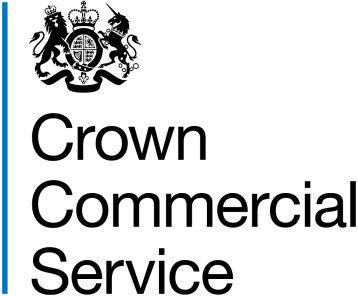 THE SUPPLY OF ELECTRICITYAND ANCILLARY SERVICESRESTRICTED PROCEDUREREFERENCE NUMBER: RM3791LIST OF REDACTIONSAttachment 1 Invitation to Tender: section AQE at paragraph 10.5Attachment 3 Award Questionnaire: completely redactedAttachment 4 Framework Agreement: Schedules 2, 2a, 2b, 2c: Model Customer ContractSchedule 3: Portfolio Price Determination & Electricity Procurement ServicesSchedule 4: Ancillary ServicesSchedule 5: Customer Administration ServicesSchedule 6: Partnering ServicesSchedule 7: Key Performance IndicatorsSchedule 10 Annex 1: ExceptionsAttachment 5 Customer Access Agreement: completely redactedAttachment 6 Portfolio Summary: completely redactedAttachment 7 Full Customer & Meter List: completely redactedAttachment 12 TUPE Data: completely redactedPlease note: all the above information will be available to Potential Providers who are successful at Selection Stage.